ПРАВИТЕЛЬСТВО СТАВРОПОЛЬСКОГО КРАЯПОСТАНОВЛЕНИЕот 18 июля 2023 г. N 434-пО РАСПРЕДЕЛЕНИИ В 2023 ГОДУ ИНЫХ МЕЖБЮДЖЕТНЫХ ТРАНСФЕРТОВ(ГРАНТОВ) ИЗ БЮДЖЕТА СТАВРОПОЛЬСКОГО КРАЯ БЮДЖЕТАММУНИЦИПАЛЬНЫХ ОБРАЗОВАНИЙ СТАВРОПОЛЬСКОГО КРАЯ НА ПООЩРЕНИЕМУНИЦИПАЛЬНЫХ ОКРУГОВ И ГОРОДСКИХ ОКРУГОВСТАВРОПОЛЬСКОГО КРАЯ, РЕАЛИЗОВАВШИХ ЛУЧШИЕ ПРАКТИКИИНИЦИАТИВНОГО БЮДЖЕТИРОВАНИЯВ целях реализации постановления Правительства Ставропольского края от 30 мая 2023 г. N 332-п "Об утверждении Порядка распределения и предоставления иных межбюджетных трансфертов (грантов) из бюджета Ставропольского края бюджетам муниципальных образований Ставропольского края на поощрение муниципальных округов и городских округов Ставропольского края, реализовавших лучшие практики инициативного бюджетирования" Правительство Ставропольского края постановляет:1. Утвердить прилагаемое распределение в 2023 году иных межбюджетных трансфертов (грантов) из бюджета Ставропольского края бюджетам муниципальных образований Ставропольского края на поощрение муниципальных округов и городских округов Ставропольского края, реализовавших лучшие практики инициативного бюджетирования (далее - иные межбюджетные трансферты).2. Министерству финансов Ставропольского края направить в 2023 году в установленном порядке бюджетам муниципальных округов и городских округов Ставропольского края иные межбюджетные трансферты в сумме согласно распределению, утвержденному пунктом 1 настоящего постановления.Финансирование указанных расходов произвести в пределах бюджетных ассигнований, предусмотренных Законом Ставропольского края "О бюджете Ставропольского края на 2023 год и плановый период 2024 и 2025 годов" на предоставление иных межбюджетных трансфертов.3. Контроль за выполнением настоящего постановления возложить на заместителя председателя Правительства Ставропольского края - министра финансов Ставропольского края Калинченко Л.А.4. Настоящее постановление вступает в силу со дня его принятия.ГубернаторСтавропольского краяВ.В.ВЛАДИМИРОВУтвержденопостановлениемПравительства Ставропольского краяот 18 июля 2023 г. N 434-пРАСПРЕДЕЛЕНИЕВ 2023 ГОДУ ИНЫХ МЕЖБЮДЖЕТНЫХ ТРАНСФЕРТОВ (ГРАНТОВ)ИЗ БЮДЖЕТА СТАВРОПОЛЬСКОГО КРАЯ БЮДЖЕТАМ МУНИЦИПАЛЬНЫХОБРАЗОВАНИЙ СТАВРОПОЛЬСКОГО КРАЯ НА ПООЩРЕНИЕ МУНИЦИПАЛЬНЫХОКРУГОВ И ГОРОДСКИХ ОКРУГОВ СТАВРОПОЛЬСКОГО КРАЯ,РЕАЛИЗОВАВШИХ ЛУЧШИЕ ПРАКТИКИ ИНИЦИАТИВНОГО БЮДЖЕТИРОВАНИЯ(рублей)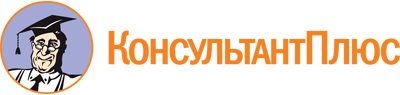 Постановление Правительства Ставропольского края от 18.07.2023 N 434-п
"О распределении в 2023 году иных межбюджетных трансфертов (грантов) из бюджета Ставропольского края бюджетам муниципальных образований Ставропольского края на поощрение муниципальных округов и городских округов Ставропольского края, реализовавших лучшие практики инициативного бюджетирования"Документ предоставлен КонсультантПлюс

www.consultant.ru

Дата сохранения: 05.12.2023
 Наименование муниципального округа (городского округа) Ставропольского краяСуммаАндроповский муниципальный округ3500000,00Курский муниципальный округ8750000,00Ипатовский городской округ7000000,00Город Невинномысск3500000,00Петровский городской округ12250000,00Итого35000000,00